التاريخ .19/10/2021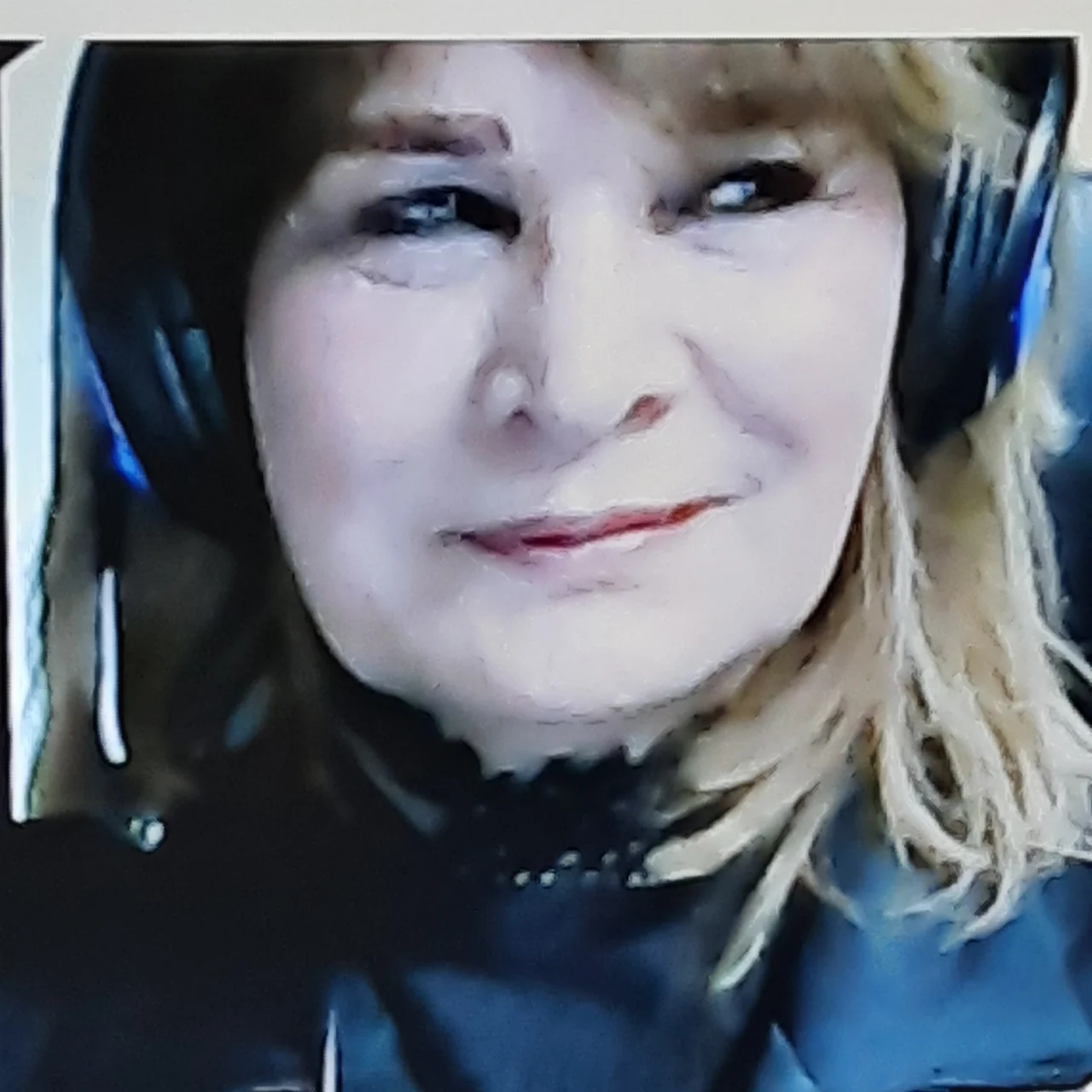 المعلومات الشخصيةــــــــــــــــــــــــــــــــــــــــــــــــــــــــــــــــــــــــــــــــــــــــــــــــــــــــــــــــــــــــــــــــــــــــــــــــــــــــــــــــــــــــــــــــــــــــــــــــــــــــــــــــــــــــــــــــــــــــــــــــــــــــــــــــــــــــــــــــــــــــــــــــــــــــــــــــــــــــــــــــــــــــــــــــــــــــــــــــــــــالمؤهلات العلميةــــــــــــــــــــــــــــــــــــــــــــــــــــــــــــــــــــــــــــــــــــــــــــــــــــــــــــــــــــــــــــــــــــــــــــــــــــــــــــــــــــــــــــــــــــــــــــــــــــــــــــــــــــــــــــــــــــــــــــــــــــــــــــــــــــــــــــــــــــــــــــــــــــــــــــــــــــــــــــــــــــــــــــــــــــــــــــــــــــــالخبرات التدريسيةــــــــــــــــــــــــــــــــــــــــــــــــــــــــــــــــــــــــــــــــــــــــــــــــــــــــــــــــــــــــــــــــــــــــــــــــــــــــــــــــــــــــــــــــــــــــــــــــــــــــــــــــــــــــــــــــــــــــــــــــــــــــــــــــــــــــــــــــــــــــــــــــــــــــــــــــــــــــــــــــــــــــــــــــــــــــــــــــــــــخبرات أخرىــــــــــــــــــــــــــــــــــــــــــــــــــــــــــــــــــــــــــــــــــــــــــــــــــــــــــــــــــــــــــــــــــــــــــــــــــــــــــــــــــــــــــــــــــــــــــــــــــــــــــــــــــــــــــــــــــــــــــــــــــــــــــــــــــــــــــــــــــــــــــــــــــــــــــــــــــــــــــــــــــــــــــــــــــــــــــــــــــــــالمنشورات والمؤلفاتــــــــــــــــــــــــــــــــــــــــــــــــــــــــــــــــــــــــــــــــــــــــــــــــــــــــــــــــــــــــــــــــــــــــــــــــــــــــــــــــــــــــــــــــــــــــــــــــــــــــــــــــــــــــــــــــــــــــــــــــــــــــــــــــــــــــــــــــــــــــــــــــــــــــــــــــــــــــــــــــــــــــــــــــــــــــــــــــــــــالمجلاتالمؤتمراتالكتبعضوية الجمعيات العلمية والمهنيةـــــــــــــــــــــــــــــــــــــــــــــــــــــــــــــــــــــــــــــــــــــــــــــــــــــــــــــــــــــــــــــــــــــــــــــــــــــــــــــــــــــــــــــــــــــــــــــــــــــــــــــــــــــــــــــــــــــــــــــــــــــــــــــــــــــــــــــــــــــــــــــــــــــــــــــــــــــــعضوية اللجان في الجامعاتـــــــــــــــــــــــــــــــــــــــــــــــــــــــــــــــــــــــــــــــــــــــــــــــــــــــــــــــــــــــــــــــــــــــــــــــــــــــــــــــــــــــــــــــــــــــــــــــــــــــــــــــــــــــــــــــــــــــــــــــــــــــــــــــــــــــــــــــــــــــــــــــــــــــــــــــــــــــالدورات التدريبية التي التحق بهاـــــــــــــــــــــــــــــــــــــــــــــــــــــــــــــــــــــــــــــــــــــــــــــــــــــــــــــــــــــــــــــــــــــــــــــــــــــــــــــــــــــــــــــــــــــــــــــــــــــــــــــــــــــــــــــــــــــــــــــــــــــــــــــــــــــــــــــــــــــــــــــــــــــــــــــــــــــــالدورات التدريبية التي أشرف عليهاـــــــــــــــــــــــــــــــــــــــــــــــــــــــــــــــــــــــــــــــــــــــــــــــــــــــــــــــــــــــــــــــــــــــــــــــــــــــــــــــــــــــــــــــــــــــــــــــــــــــــــــــــــــــــــــــــــــــــــــــــــــــــــــــــــــــــــــــــــــــــــــــــــــــــــــــــــــــسالاهتمامات البحثية ــــــــــــــــــــــــــــــــــــــــــــــــــــــــــــــــــــــــــــــــــــــــــــــــــــــــــــــــــــــــــــــــــــــــــــــــــــــــــــــــــــــــــــــــــــــــــــــــــــــــــــــــــــــــــــــــــــــــــــــــــــــــــــــــــــــــــــــــــــــــــــــــــــــــــــــــــــــــــــــــــــــــــــــــــــــــــــــــــــــاللغاتــــــــــــــــــــــــــــــــــــــــــــــــــــــــــــــــــــــــــــــــــــــــــــــــــــــــــــــــــــــــــــــــــــــــــــــــــــــــــــــــــــــــــــــــــــــــــــــــــــــــــــــــــــــــــــــــــــــــــــــــــــــــــــــــــــــــــــــــــــــــــــــــــــــــــــــــــــــــــــــــــــــــــــــــــــــــــــــــــــــنشاطات أخرى ــــــــــــــــــــــــــــــــــــــــــــــــــــــــــــــــــــــــــــــــــــــــــــــــــــــــــــــــــــــــــــــــــــــــــــــــــــــــــــــــــــــــــــــــــــــــــــــــــــــــــــــــــــــــــــــــــــــــــــــــــــــــــــــــــــــــــــــــــــــــــــــــــــــــــــــــــــــــــــــــــــــــــــــــــــــــــــــــــــــالجوائز التي حصل عليها ــــــــــــــــــــــــــــــــــــــــــــــــــــــــــــــــــــــــــــــــــــــــــــــــــــــــــــــــــــــــــــــــــــــــــــــــــــــــــــــــــــــــــــــــــــــــــــــــــــــــــــــــــــــــــــــــــــــــــــــــــــــــــــــــــــــــــــــــــــــــــــــــــــــــــــــــــــــــــــــــــــــــــــــــــــــــــــــــــــــالإشراف على طلبة الدراسات العليا ــــــــــــــــــــــــــــــــــــــــــــــــــــــــــــــــــــــــــــــــــــــــــــــــــــــــــــــــــــــــــــــــــــــــــــــــــــــــــــــــــــــــــــــــــــــــــــــــــــــــــــــــــــــــــــــــــــــــــــــــــــــــــــــــــــــــــــــــــــــــــــــــــــــــــــــــــــــــــــــــــــــــــــــــــــــــــــــــــــــالمعرفونــــــــــــــــــــــــــــــــــــــــــــــــــــــــــــــــــــــــــــــــــــــــــــــــــــــــــــــــــــــــــــــــــــــــــــــــــــــــــــــــــــــــــــــــــــــــــــــــــــــــــــــــــــــــــــــــــــــــــــــــــــــــــــــــــــــــــــــــــــــــــــــــــــــــــــــــــــــــــــــــــــــــــــــــــــــــــــــــــــــ الاستاذة الدكتورة  شذى عبد الباقي محمد العجيليالمسمى الوظيفي: عضو هيئة تدريس علم النفس التربوي/  كلية العلوم التربوية والنفسية /جامعة عمان العربية.  الرتبة الأكاديمية: استاذ 	تاريخ الولادة ومكانها: تاريخ ومكان الولادة:15 /12/1955 بغداد/ العراقالجنسية: عراقيةالعنوان: المملكة الأردنية الهاشمية/عمانرقم الهاتف: 0796650817البريد الإلكتروني: E-mail:shathaalajeely@yahoo.co.ukالدرجةالتخصص الدقيقمدة الدراسة(من-الى)الجامعةالبلددكتوراهعلم نفس تربوي1985جامعة بغدادالعراقماجستيرعلم النفس التربوي1979 جامعة بغداد العراقبكالوريوسعلم نفس1976الجامعة المستنصريةالعراقمدة العملمدة العملالرتبة الأكاديميةالمؤسسةالقسم/الكليةالبلدمنالى19791986مدرسالمهد القومي للشباب /وزارة الشباب العراقيةالعراق19862004مدرس، أستاذ مساعد، أستاذجامعة بغداد كلية التربية ابن رشدالعراق20052007أستاذجامعة الاسراء  عمانجامعة الاسراء عمانالأردن2007لغاية الانأستاذجامعة عمانالأردنمدة العملالرتبةالمؤسسةالقسم/الكليةالبلدالمؤلفون(بالترتيب)العنوانالمجلةالعددسنة النشرالعجيلي,شذى(1985).تحصين الشباب ضد الجريمةوقائع مؤتمر جرائم الشباب المحكم,وزارة الشؤون الاجتماعية671985العجيلي,شذى(1986).اتجاهات منتسبي وزارة الشباب للعمل فيهامجلة وزارة الشباب241986السامرائي,مهدي والعجيلي,شذى(1990).بناء مقياس لقياس اتجاهات الطلبة الجامعيين نحو البيئةمنشورات المكتبة الوطنية ,رقم الايداع(64)1990السامرائي,مهدي والعجيلي,شذى).قياس اتجاهات المدرسين والمدرسات والمعلمين والمعلمات نحو البيئةمنشورات المكتبة الوطنيةرقم الايداع(168)1990العجيلي,شذى(1991).اسباب عزوف الشباب عن ارتياد مراكز الشبابمجلة العلوم التربوية والنفسيةالعدد(112),ص27-441991العجيلي,شذى(1996).استقصاء الحاجات الإنسانية للقيادات الادارية في جامعة بغدادمجلة الاستاذ,جامعة بغدادالعدد(670)1996العجيلي,شذى(1999).الاغتراب الدراسي وعلاقته بالتوافق النفسي والاجتماعي لدى طلبة الجامعةمجلة الاستاذ,جامعة بغداد,كلية التربية ابن رشدالعدد712)1999العجيلي,شذى والنعيمي,ليلى(1999).الثقة بالنفس والتكيف الاجتماعي المدرسي والتحصيل الدراسي للأطفال المساء اليهم واقرانهم من غير المساء اليهممجلة الاستاذ,جامعة بغداد, كلية التربية ابن رشدالعدد (713)1999السامرائي,مهدي والعجيلي,شذى(1999).اثر المناخ الجامعي في اتجاهات الطلبة وقيمهم نحو بعضهم بعضا (دراسة تتبعية)منشورات المكتبة الوطنيةرقم الايداع(78)1999العجيلي,شذى (2000).واقع ادارات المدارس الثانوية المهنية (الصباحية – والمسائية)مجلة جمعية العلوم التربوية والنفسيةالعدد (   64)2000الدوري,سعاد والعجيلي,شذى (2000).الاساليب المعرفية (تأملي- اندفاعي) و (تصلب- مرونة) لدى الاسرى العائدين من الاسردار الوفاءالقانونية للطباعة والنشر الاسكندرية403-428)  2000العجيلي.شذى (2000).دورة المرأة في مواجهة الحصارمجلة دار المراة العربية للابحاث والنشرالعدد (37)2000العجيلي,شذى (2001).السلوك الاتكالي وعلاقته بعمر الطفل وجنسه وترتيبه الولادي وحجم الاسرة وعمل الاممجلة الاستاذ, جامعة بغداد ,كلية التربية ابن رشدالعدد(844)2001العجيلي,شذى (2001).الاساءة واثرها في البناء النفسي للطفل، نظرة استعراضية للاساءة عبر العصور والثقافات ونتائج بحوث عالميةمجلةجمعية العلوم التربوية والنفسيةالعدد(22)2001العجيلي,شذى وماهود,زهرة (2001).اثر توقعات المدرسين في التحصيل الدراسي لدى طلبة الاعداديةمنشورات وقائع المؤتمر  القطري الاول المحكم لكلية التربية ابن رشدوالتربية للبنات بعنوانالبناء النفسي للانسانالعراقي وتحديات المستقبلالعدد (1) ص54-732001العجيلي,شذى (2002).العنف مع الاطفال اسبابه اشكاله نتائجه وعلاجه (مجلة دنيا الاتحاد الامارتية)مجلة دنيا الاتحاد الاماراتيةالعدد(74)2002العجيلي,شذى والعيساوي,حنان (2002) .تطور مفهوم العدد عند اطفال الرياض.مجلة مركز البحوث التربوية والنفسية ,جامعة بغدادالعدد(73)2002الزبيدي,علي والعجيلي,شذى (2002).ترصين المواد التربوية في مناهج كليات التربيةوقائع مؤتمرالمجلس الاعلى للاداب والفنون والتربية ,الجزء الاول2002العجيلي,شذى (2002).مشكلات طلبة الدراسات العليا في كليات جامعة بغدادمجلة العلوم التربوية والنفسية,جامعة بغدادالعدد (58)2002العجيلي,شذى (2002).القيم القومية والوطنية في بعض الكتب المدرسية في الوطن العربي,وقائع المؤتمر العلمي العربي الاول لمركز البحوث التربوية والنفسية , جامعة بغدادبعنوان "دور علم النفس في مواجهة تحديات الحاضر والمستقبل العربي"2002العجيلي,شذى وعزيز,عمر (2002).أثر العصف الذهني في تنمية التفكير الابتكاري لدى طلبة المرحلة الاعدادية .منشورات وقائع المؤتمر القطري الثاني المحكم للعلوم النفسية , كلية التربية ابن رشد/جامعة بغدادبعنوان :تنمية الابداع وتحفيزه في الانسان العراقي لمواجهة التحديات2002العجيلي,شذى (2003).تحليل المحتوى (منهج وطريقة بحث) ,جامعة بغداد مجلة مركز البحوث التربوية  والنفسيةالعدد(42)2003العجيلي,شذى (2004).الثقافة الاستهلاكية لدى العراقيين ومدلولاتها (دراسة ميدانية)مجلةالجمعية العراقية لحماية المستهلك ,كلية العلوم ,جامعة بغدادالعدد (7 )2004العجيلي ,شذى (2006).العجز المتعلم وعلاقته بقلق الامتحان لدى طلبة المرحلة المتوسطة ,.مجلة الاستاذ , كلية التربية ابن رشد,جامعة بغدادالعدد(907 )2006العجيلي,شذى (2006).دراسة مقارنة في الضغوط النفسية  لدى الطلبة المسرعين في العراق و نظرائهم في الاردن.منشورات وقائع مؤتمر الابداع مؤسسة الملك عبدالله ورجاله للموهبة والابداعالجزء الثاني2006العجيلي,شذى (2006).درجة وعي المعلمين الاردنيين لحقوق الطفلمنشورات مؤتمر المعلم في الالفية الثالثة /جامعة الاسراء الخاصة ,العدد الاول2006العجيلي,شذى والتميمي,أحمد (2010).الفروق في القدرة على الاستدلال المنطقي التصنيفي لدى طلبة المرحلتين الثانوية والجامعة في الاردن,مجلة العلوم التربوية والنفسيةالعدد (76 )2010العجيلي,شذى وعبيدات, يحيى (2012).أثر استخدام استراتيجية الخرائط المفاهيمية المستندة على التفكيرماوراء المعرفي في حل المسائل الرياضية اللفظية لدىطلبة ذوي صعوبات التعلم. منشورات وقائع المؤتمر العلمي المحكم لجامعة عمانالعربية بالتعاون مع اتحاد الجامعات العربيةالجزء الثاني2012الدوري ,سعاد والعجيلي,شذى(2014).الاساليب المعرفية(تأملي – اندفاعي)و(تصلب-مرونة)لدى الاسرى العائدين من الاسر _ دار الوفاء القانونية للطباعة والنشرص403-4282014ذياب,علي و العجيلي,شذى (2016).اثر استخدام التعليم المستند إلى نموذج كولب في تنمية مهارات التفكير الابداعي لدى الطلبة, والنفسية,مجلة الجمعية العراقية للعلوم التربويةالعدد(122)2016 سلامة , مريم ,والعجيلي, شذى (2016) .انماط مشاهدة وسائل الاعلام المرئي وعلاقتها بالسلوك العدواني لدى طلبة منطقة المثلث ,أماراباك  المجلة العلمية الاكاديمي الأمريكية للعلوم والتكنولوجيا العدد(23)2016العجيلي , شذى (2017) .اتجاهات اعضاء هيئة التدريس نحو تطبيق معايير الجودة والاعتماد في الجامعات في ضوء متغيرات مصدرالشهادة والتخصص والمرتبة العلمية والنوع., وقائع المؤتمر الدولي الرابع لكلية التربية ,جامعة السلطان قابوس ,سلطنة عمانالجزء الثاني2017كنعاني ,محمد صالح أحمد و العجيلي ,شذى (2017). السلوك الاستقلالي وعلاقته بالقدرات الابداعية لدى الطلبة في منطقة الناصرةالمجلة العربية للعلوم ونشر الابحاث العدد(6)2017العجيلي,شذى ,ومصطفى ,أمل صلاح الدين ,وابراهيم ,حنان عبد الغفار(2018) .اثر الحياة الجامعية في تنمية الحوار المجتمعي  من وجه نظر طلبة جامعة عمان العربيةالمجلة العربية للآداب والدراسات الانسانيةاكتوبر2018Alajeely, Shatha &Jafar,Fatmeh .(2019) .Cultural Diversity  values  Embedded  in   children’s      Literature.  . International Journal of research in Educational Science Peer Reviewed.October2019القاعود , عبد الله  والعجيلي , شذى (2020) . التوجهات الدافعية و علاقتها بنمط الشخصية(الانبساطي/ الانطوائي ) لدى طلبة الجامعة المدمنين على لعبة ببجي في لعبة . مجلة دراسات –عدد العلوم التربوية -الجامعة الاردنية مقبول للنشر 2020السكارنة , فرج , والعجيلي , شذى (2020) .النمط الاداري المدرك و علاقته بالكفاءة الوظيفية لدى المرشدين التربويين في المدارس الثانوية مجلة دراسات – عدد العلوم التربوية –الجامعة الاردنية مقبول للنشر 2020الخصاونه,قيس ,والعجيلي, شذى(2020) .الشخصية اللامعيارية وعلاقتها بالضغوط النفسية وتوكيد الذات لدى طلبة المرحلة الثانوية في الاردنمجلة دراسات-عدد العلوم التربوية الجامعة الاردنيةمقبول للنشر2020درجة ممارسة المسؤولية المجتمعية من قبل العاملين في جامعة عمان العربية وقائع المؤتمر العربي الدولي المحكم بعنوان المسؤولية المجتمعية للجامعات (التزام و تشريعات) منشور في وقائع المؤتمر 2020بركات,عبير عبد الحافظ, والعجيلي,شذى(2020).قيمة الذات وعلاقتها بالدافعية نحو العمل لدى معلمي المدارس الثانوية في الاردنالمجلة العربية للعلوم ونشر الابحاث AJSRPمقبول للنشر في العدد(3)2021المنشاوي, تمارا أحمد حجازي, والعجيلي,شذى(2020) ز الذاكرة الانفعالية وعلاقتها با ساليب المعاملة الوالدية لدى الطلبة في المدارس الحكومية في عمانمجلة الجامعة الاسلامية  بغزةمقبول للنشر في العدد(3)2021العطيات ,وائل,والعجيلي, شذى (2020) . مستوى تقدير الذات وعلاقته بأخلاقيات الوظيفة لدى العاملين والمتقاعدين في الاردن.International Journal 0f research in Educational Sciences. (IGRES) مقبول للنشر2021المؤلفونالعنوانالمؤتمرالبلد/المدينةالتاريخالاساءة واثرها في البناء النفسي للطفل ,نظرةاستعراضية للاساءة للاطفال عبر العصور,ونتائج بحوث عالميةالندوة المقامة في مركز البحوث التربوية والنفسية/جامعة بغدادبعنوان : صحة الطفل النفسية ضمان لمستقبل مشرقالعراق2001الاساليب المعرفية (تأملي –اندفاعي) و(تصلب –مرونة) لدى الاسرى العائدين من الاسرندوة الجمعية العراقية للعلوم التربوية والنفسية / بعنوان: الاسرى العائدين من الاسرالعراق2002أثر توقعات المدرسين في التحصيل الدراسي لدى طلبة المرحلة الاعداديةالمؤتمر القطري الاول  المحكم لكلية التربية(ابن رشد) للعلوم التربوية والنفسيةجامعة بغداد ,بعنوان :البناء النفسي للانسان العراقي وتحديات المستقبلالعراق2001أثر العصف الذهني في تنمية التفكير الابتكاريلدى طلبة المرحلة الاعدادية.المؤتمر القطري الثاني المحكم لكلية التربية (ابن رشد)/ جامعة بغداد/بعنوان :تنمية الابداع وتحفيزه في الانسان العراقي لمواجهة التحدياتالعراق2002القيم القومية والوطنية في بعض الكتب المدرسية في الوطن العربيالمؤتمر العلمي لمركز البحوث التربوية والنفسية / جامعة بغدادالعراق2002ترصين الموادالتربوية في مناهج كليات التربيةندوة المجلس الاعلى للآداب والفنون والتربية   / جامعة تشرينسوريا2002دراسة تحليلية للقيم القومية في الكتب المدرسية في امريكاالمؤتمر الخاص بمناقشة اهداف ومفردات المناهج في وزارة التربية.العراق2004دراسة تحليلية لكتب التربية الوطنية والقومية في المراحل الدراسية في العراقندوة التربية الوطنية لوزارة التربية  العراقية .العراق2004الثقافة الاستهلاكية لدى  العراقييين ومدلولاتها(دراسة ميدانية)ندوة الجمعية العراقية للدفاع عن حقوق المستهلك/ كلية العلوم ,جامعة بغداد .العراق2004العلاقة بين العنف والجنوحمؤتمر جامعة مؤته بعنوان الامن والديمقراطية وحقوق الانسان .الاردن – جامعة مؤته2006دراسة مقارنة في الضغوط النفسية لدى الطلبة المسرعين ونظرائهم في الاردنوقائع مؤتمر  الابداع لمؤسسة الملك عبدالله ورجاله للموهبة والابداع في المملكة العرببية السعوديةالمملكة العربية السعودية2006درجة وعي المعلمين لحقوق الطفل في المدارس الاردنيةمؤتمر جامعة الاسراء الخاصة بعنوان (المعلم في الالفية الثالثة)الاردن -  عمان2006أثر استخدام استراتيجية الخرائط المفاهيمية المستندة الى مهارات التفكير ماوراء معرفي في حل المسائل الرياضية اللفظيةلدى طلبة ذوي صعوبات التعلم .مؤتمر التوجهات الحديثة في التربية الخاصة / في جامعة عمان العربية بمشاركة جامعة القدسالاردن -  عمان2012الجندر والنوع الاجتماعيمؤتمر جامعة    B A U اسطنبول بعنوان الجندرتركيا2013مدى تضمين ادب الاطفال لقيم التنوع الثقافيمؤتمر التعايش الاجتماعي في ظل التنوع الثقافي في الاردن / جامعة عمان العربيادبالاردن -  عمان2015اتجاهات اعضاء هيئة التدريس نحو تطبيق معايير الجودة والاعتماد في الجامعات في ضوء متغيرات الجنس والمؤهل العلمي والرتبة الاكاديميةمؤتمر الرابع لكلية التربية في جامعة السلطان قابوس في عمان  بعنوان الاعتماد الاكاديمي طريق الى ا ستدامه الجودة في التعليمسلطنة عمان2016العجيلي,شذى,والعزاوي ,محمد (2017) ألاثار الاقتصادية والاجتماعية المترتبة على اللاجئين السوريين في الاردنمؤتمر اللجوء في المواثيق الدولية والشرعية / جامعة عمان العربية /كلية القانون .بحث مشتركالاردن -  عمان2017Cultural Diversity Values  Embedded in Chlidren’s LiteratureInternational Academic Conference , London.University of London2018أثر الحياة الجامعية في تنمية ثقافة الحوار المجتمعي من وجهة نظر طلبة جامعة عمان العربية.في الاردن دراسة وصفيةالمؤتمر الدولي المحكم2018درجة ممارسة المسؤولية المجتمعية من قبل العاملين في جامعة عمان العربيةالمؤتمر العربي الدولي المحكم بعنوان المسؤولية المجتمعية للجامعات ( التزام و تشريعات )الاردن – عمان2020المؤلفون(بالترتيب)العنوانالناشرالطبعةالتاريخالسلوك المهني وزارة التعليم العالي والبحث العلمي 2002-3كتب منهجية في التربية الوطنية و الاجتماعية للمرحلة الابتدائية للصفوف الرابع والخامس والسادس / لوزارة التربية في العراق /لوزارة التربية في العراق2004;كتاب منهجي في التربية الوطنية والاجتماعية للمرحلة المتوسطة الاول والثاني والثالث / مديرية المناهج / وزارة التربية في العراق لوزارة التربية في العراق2005اتجاهات حديثة في علم النفس المعرفي دار المسيرة للنشر  ,عمان الاردن  2011نظريات التعلم وتطبيقاتها التربويةقيد الطبع 2020عضوة في لجنة تابعة لمديرية تربية بغداد / الرصافة.العراقعضوة في لجنة مجلس القسم / في قسم العلوم التربوية والنفسية / كلية التربية ابن رشدالعراقعضوة في الوحدة الارشادية التابعة لجامعة بغدادالعراقعضوة في لجنة  الترقيات والتعضيد في كلية التربية ابن رشد.العراقعضوة في  منتدى ابن رشدالعراقرئيس لجنة تأليف مناهج في وزارة التربي       العراق 2003 – 2004- 2005عضوة في جمعية العلوم التربوية والنفسية.العراقعضوة استشارية في المجلس الاستشاري لمركز تطوير طرائق التدريس في جامعة بغدادالعراق -  بغداد-2001 – 2004عضوة في مجلس ادارة قرية عائلة العراق التابعة الى ديوان الرئاسةالعراق2002-2004عضوة في اللجنة الثقافية/ جامعة عمان العربيةالاردن2019-2020عضو ة في مجلس الكلية في جامعة الاسراء  /  لجنة الترقيةالاردن2005-2007عضو ة في مجلس كلية العلوم التربوية والنفسية/ جامعة عمان العربية  الاردن2014-2020عضوة في لجنة الترقية والتعيين /كلية العلوم التربوية والنفسية /جامعة عمان العربيةالاردن2016-2020رئيس اللجنة الاجتماعية في الكليةجامعة عمان العربية       2010-2020عضوة في لجنة ضمان الجودة /كلية التربية جامعة عمان العربية     2017-2018عضوة في لجنة الامتحانات / كلية التربية                جامعةعمان  العربية       2016-2020عضوة في اللجنة التاديبية جامعة عمان العربية      2018-2020عنوان المحاضرة مكان اعقاد المحاضرةالتاريخالتاريخعنوان المحاضرة مكان اعقاد المحاضرةمنالىتدريب  وتاهيل اعضاء الهيئات التدريسية  تربويا في مركز تطوير طرائق التدريس  الجدد في  جميع كليات جامعة بغداد / مادة علم النفس التربويجامعة بغداد19982004تدريب التدريسيون على البرامج التربوية في وحدة التعليم المستمر وتطوير طرائق التدريس / كلية الجامعة الرافدينفي علم النفس في قطاعات اخرى خارج النطاق التربوي.كلية الجامعة الرافدين19982003أساليب البحث العلميالجامعة المستنصرية، وزارة التعليم العالي/العراق20012004تكليف ببرنامج تدريبي للمراة بعنوان  ( التوعية الصحية والسلامة النفسية للمرأة)المقامة  في اسطنبول / تركيا 4 اسابيعBAU – Bahcesehir University.20132014ورشه تدريبية في برنامج التفكير  القبعات الستة في تنمية التفكير الابداعي لطلبة الدراسات العلياجامعة عمان العربية2017ورشه تدريبية في استخدام نظريات الذكاء والذكاءات المتعددة بعنوان بالشتراك مع طلبة الدراسات العلياجامعة عمان العربية5/52018ورشة نفسية لطلبة الدراسات العليا بعنوان , والوظائف التنفيذية , بالاشتراك مع د. سهيلة بنات في موضوع المناعة النفسيةجامعة عمان العربية27/42019اسم المشاركةنوع المشاركةالتاريخبرنامج تدريبي لرفع الكفاءة الذاتية لدى المعلمات في المدارس الثانوية ميدانية2018زيارة دار المسنينميدانية 2017اجراء البحوث الخاصة بالمسؤولية المجتمعيةميدانية2019الاشتراك بالمؤتمرات والندوات الخاصة بخدمة المجتمععلمية2018التبرع لترميم المدارس الاقل مستوى اقتصادي لابنائهاميدانية / مالية2018اسم الجائزةالجهة المانحة للجائزةالتاريخدار المرأة للابحاث والنشر / جمهورية مصر العربيةجمهورية مصر العربية.2000مكافاة من عميد الكلية.الاستاذ المتميزكليةةة التربية ابن رشد /العراق2001مكافاة من وزير التعليم العالي بعد الحصول  على رتبة الاستاذية ببحوث مميزةوزارة التعليم العالي والبحث العلمي/ العراق2000مكافا ة من رئيس الجامعة في يوم الاستاذ الجامعيجامعة بغداد / العراق202-2004مكافاة من مجلة دنيا الاتحاد الامارتية للبحث المميزالامارات العربيةمكافاة من هيئة المعاهد الفنية / لجنة التعضيد والتأليف والترجمةوزارة التعليم العالي2003.رعاية الملاكات العلمية / تم شمولي برعاية الملاكات العلمية في الجامعات العراقية كافة ولمدة سنةوزارة التعليم العالي العراقية2002 -2003عنوان الرسالةاسم الطالبمركز الضبط وعلاقته تطور مفهوم العدد عند اطفال الرياض في مدينة بغدادالسلوك الاتكالي وعلاقته بعمر الطفل وجنسه وترتيبه الولادي وحجم الاسرة وعمل الامالتفكير الخرافي لدى طلبة الجامعة وعلاقته بجنسهم وسلوكهم وتخصصهم الدراسي.القيم الدينية وعلاقتها بالصحة النفسية لدى طلبة الجامعة.       التفاؤل- التشاؤم لدى طلبة الجامعة وعلاقته بجنسهم وتخصصهم وتحصيلهم الاكاديمي.التوجهات الدافعية وعلاقته باستراتيجيات التعلماثر طريقة المناقشة في تنمية الثقة بالنفس والتحصيل الدراسي لدى طلبة الاعدادية.اثر لتوقعات المدرسين في التحصيل الدراسي لطلبة الرابع الاعداديانماط معاملة المعلمين لتلاميذهم وعلاقتها بتوافقهم المدرسي وتحصيلهم الدراسي.التكيف الاجتماعي المدرسي والتحصيل الدراسي لدى طلبة مدرسة بغداد للفنون الموسيقية والتعبيرية واقرانهم في المدارس الاعتيادية.السلوك الايثاري لدى الطلبة المتميزين واقرانهم من الطلبة الاعتياديينالتفكير المنطقي لدى طلبة الاعدادية وعلاقته بجنسهم وتخصصهم.تشتت الانتباه وعلاقته بالجنس ودرجة الذكاء لدى تلامذة المرحلة الابتدائية.مهارات التعلم و الاستذكار لدى طلبة جامعة القدس المفتوحةبناء برنامج تدريبي مقترح واختبار فاعليته في تحسين مهارات بناء الاختبارات التحصيلية لدى معلمي العلوم الاجتماعية في دولة الكويتالعلاقة بين مستويات الانتباه ومهارات التفكير المركب لدى طلبة المرحلة الاعدادية في عكا السلوك الايثاري و علاقته بانماط التنشئة الاسرية لدى طلبة المرحلة الثانوية في الاردنالذكاء الاجتماعي لدى طلبة المدارس الثانوية المختلطة وغير المختلطة في عماناثر استخدام التعليم المستند الى انموذج كولب في تنمية مهارات التفكير الابداعي لدى طلبة المرحلة الثانوية في اربد.                          الخصائص الانفعالية والاجتماعية لدى اطفالدار رعاية الطفولة ونظرائهم الذين يعيشون مع اسرهم في سلطنة عمانالتوجه نحو الحياة وعلاقته بمستوى الطموح لدى طلبة الجامعة الاردنيةسلوك التنمر وعلاقته بمفهوم الذات الاكاديمي والتحصيل الدراسي لدى طلبة المرحلة المتوسطة في منطقة الناصرةمساعدات التذكر لدى الطلبة وعلاقتها بأنماط تعليمهمالتفتح العقلي وعلاقته بحل المشكلات لدى الطلبةسلوك التذمر وعلاقته بالتفكير السلبي لدى الطلبة مستوى استخدام المواقع الالكترونية وعلاقتها بالقلق الاجتماعي لدى طلبة الجامعة الالتزام القيمي وعلاقته بالجاذبية الاجتماعية لدى الطلبةعادات العقل وعلاقتها بالتعلم المنظم ذاتيا لدى طلبة المرحلة الثانوية في عكة مستوى الاسلوب المعرفي المخاطر مقابل الحذر لدى الطلبة في اتخاذ القرار الدافعية المعرفية وعلاقتها بالقدرة على حل المشكلات لدى الطلبة الموجودين في مؤسسات الرعاية الاجتماعية واقرانهم العادين في منطقة عكة مستويات تشكيل الهوية وتطورها لدى ال السعودية مراهقات في السعوديةانماط مشاهدة وسائل الاعلام المرئي وعلاقتها بالسلوك العدواني لدى الطلبة في منطقة المثلث . الفروق في مستوى السمات الشخصية بين الطلبة المدمنين وغير المدمنين على الانترنيت في ضوء بعض المتغيرات . السلوك الاستقلالي وعلاقته بالقدرات الابداعية لدى الطلبة في منطقة الناصرة انماط التعليم وعلاقتها بالتفكير العلمي لدى طلبة المرحلة الثانويةدلالات الحركات التعبيرية وعلاقتها بسيمتي  الانبساط والانطواء لدى طلبة المرحلة الاساسية في البادية والمدنية في الملكة الاردنية الهاشميةمهارات التواصل الاجتماعي وللغوي لدى اطفال اضطراب طيف التوحد في الكويت من وجهة نظر اولياء امورهم الخصائص الشخصية لدى الطلبة المقبولين وغير المقبولين من قبل زملائهم في المرحلة الاساسية والثانوية في منطقة المثلثتشوهات المعرفية وعلاقتها بالإدمان على استخدام الانترنت لدى طلبة المرحلة الثانوية في منطقة عرابةاليقظة الذهنية وعلاقتها بقلق الاختباري لدى طلبة المرحلة الثانوية في لبياالتطور الانفعالي – الاجتماعي وعلاقته بالإنجاز الاكاديمي وممارسات الوالدين لدى الاطفال المنتمين لمؤسسة نهر الاردن  مستوى تقدير الذات وعلاقته بأخلاقيات الوظيفة لدى العاملين والتقاعدين في الاردن التوجهات الدافعية وعلاقتها بنمط الشخصية (انبساطي – انطوائي) لدى طلبة الجامعة المدمنين على لعبة الببجيي في الردن في الاردن النمط الاداري المدرك وعلاقته بالكفاءة الوظيفية لدى المرشدين في المدارس الثانوية في الاردن الشخصية اللامعيارية وعلاقتها بالضغوط النفسية وتوكيد الذات لدى طلبة المرحلة الثانوية في الاردن قيمة الذات وعلاقته بالدافعية نحو العمل لدى المدرسين في المدارس الثانوية في الاردن.الذاكرة الانفعالية وعلاقته بأساليب المعاملة الوالدية لدى طلبة المرحلتين الاساسية والثانوية في الاردن.اطاريح  الدكتوراهعنوان الأطروحة اثر العصف الذهني في تنمية التفكير الابتكاري لدى طلبة الاعداديةالثقة بالنفس والتكيف الاجتماعي المدرسي لدى الاطفال المساء اليهم واقرانهم من غير المساء اليهم (دراسة مقارنة)تقويم الكتب المقررة للنقد الادبي في ضوء الاهداف التعليمية لبعض الاقطار العربية (دراسة مقارنة)اثر الحرمان من الوالدين في تطور التعاطف عند الطفل السودانيالفشل المتعلم وعلاقته بموقع الضبط ودافع الانجاز والتخصص والجنس لطلبة جامعة بغداداثر برنامج تدريبي في تنمية دافعية الانجاز وفي التحصيل الدراسي لدى التلاميذ بطيئي التعلم في المدارس الاساسية في الاردنالتعلق غير الآمن واليات الدفاع النفسي لدى مراهقي دور الدولة واقرانهم الذين يعيشون مع اسرهم.اثر برنامج في خفض العجز المتعلم لدى الطلبة الراسبين وفي تحصيلهم الدراسي.اثر استخدام استراتيجيات ما وراء المعرفة في التنظيم الذاتي لدى طلبة معاهد اعداد المعلمين.الضغوط النفسية لدى الطلبة المسرعين واقرانهم غير المسرعين في المرحلة الثانوية والجامعة.اثر برنامج تنمية الادراك والابداع في مستويات الذكاء والابداع لدى تلاميذ المرحلة الابتدائيةتقنين اختبار ستانفورد للانجاز على طلبة المرحلة المتوسطة في العراق.فاعلية برنامج تدريبي مبني على نظرية اريكسون في تنمية مهارات الاستقلالية و المبادأة و الانجاز لأطفال غرف المصادر من ذوي صعوبات التعلم أثر استخدام استراتيجية الخرائط المفاهيمية في تحسين مهارة حل المسائل الرياضية اللفظية و مهارات التفكير الناقد لدى طلبة ذوي صعوبات التعلم في المملكة العربية السعودية                                                                                                             فاعلية برنامج تدريسي قائم على استراتيجيات ا لتقويم التكويني في الفاعلية الذاتية    الفروق في القدرة على الاستدلال المنطقي التصنيفي لدى اطفال المرحلة الثانوية وطلبة الجامعة في الاردن     فاعلية برنامج تدريسي قائم على تنظيم الذاتي في تحسين استراتيجيات التعلم والعمليات المعرفية العليا في المواد الاجتماعية لدى طالبات المرحلة الاساسية في مدارس وكالة الغوث الدولية في الاردنابناء مقياس الانماط الشخصية والتحقق من فاعلية لدى طلبة الجامعات السورية وفق نماذج التقدير الجزئي لنظرية الاستجابة للفقرة بناء مقياس للقدرة الرياضية متعدد المستويات وحساب معادلات موازنة الاداء بين المستويات الصفية لدى الطلبة اثر برنامج قائم على الالعاب التربوية في تنمية مهارات التفكير المركب لدى اطفال المرحلة الاساسية العليا  في الاردن 